In Class Assignments Accounts Receivable Wild 22eQS 9-2Direct write-off method P1Solstice Company determines on October 1 that it cannot collect $50,000 of its accounts receivable from its customer P. Moore. Apply the direct write-off method to record this loss as of October 1.Exercise 9-3Direct write-off method P1Dexter Company applies the direct write-off method in accounting for uncollectible accounts. Prepare journal entries to record the following selected transactions of Dexter.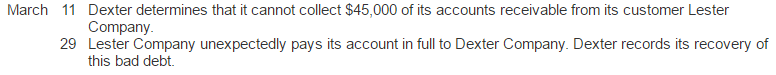 QS 9-3Recovering a bad debt P1Solstice Company determines on October 1 that it cannot collect $50,000 of its accounts receivable from its customer P. Moore. It uses the direct write-off method to record this loss as of October 1. On October 30, P. Moore unexpectedly paid his account in full to Solstice Company. Record Solstice's entry(ies) to reflect recovery of this bad debt.QS 9-5Allowance method for bad debts P2Gomez Corp. uses the allowance method to account for uncollectibles. On January 31, it wrote off an $800 account of a customer, C. Green. On March 9, it receives a $300 payment from Green.Prepare the journal entry or entries for January 31.Prepare the journal entry or entries for March 9; assume no additional money is expected from Green.QS 9-6Percent of accounts receivable method P2Warner Company's year-end unadjusted trial balance shows accounts receivable of $99,000, allowance for doubtful accounts of $600 (credit), and sales of $280,000. Uncollectibles are estimated to be 1.5% of accounts receivable.Prepare the December 31 year-end adjusting entry for uncollectibles.What amount would have been used in the year-end adjusting entry if the allowance account had a year-end unadjusted debit balance of $300?Exercise 9-5Percent of accounts receivable method P2At each calendar year-end, Mazie Supply Co. uses the percent of accounts receivable method to estimate bad debts. On December 31, 2015, it has outstanding accounts receivable of $55,000, and it estimates that 2% will be uncollectible. Prepare the adjusting entry to record bad debts expense for year 2015 under the assumption that the Allowance for Doubtful Accounts has (a) a $415 credit balance before the adjustment and (b) a $291 debit balance before the adjustment.QS 9-7Percent of sales method P2Warner Company's year-end unadjusted trial balance shows accounts receivable of $99,000, allowance for doubtful accounts of $600 (credit), and sales of $280,000. Uncollectibles are estimated to be 0.5% of sales. Prepare the December 31 year-end adjusting entry for uncollectibles.Exercise 9-4Percent of sales method; write-off P2At year-end (December 31), Chan Company estimates its bad debts as 0.5% of its annual credit sales of $975,000. Chan records its bad debts expense for that estimate. On the following February 1, Chan decides that the $580 account of P. Park is uncollectible and writes it off as a bad debt. On June 5, Park unexpectedly pays the amount previously written off. Prepare the journal entries of Chan to record these transactions and events of December 31, February 1, and June 5.